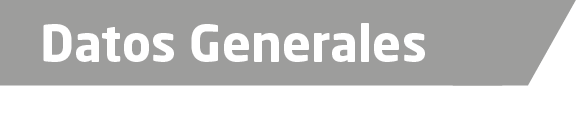 Nombre Josué Martin López CórdovaGrado de Escolaridad Licenciado en DerechoCédula Profesional (Licenciatura) 4522168Teléfono de Oficina 01 921 21 5 38 77. Correo Electrónico joshcris@live.com.mxDatos GeneralesFormación Académica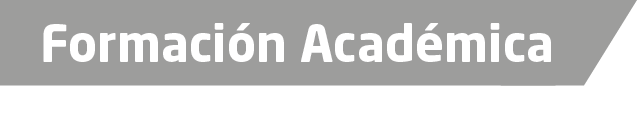 1998-2002Universidad del Golfo de México, A.C. Estudios de Licenciatura en Derecho.2012Curso de Derechos Humanos en Materia de procuración de Justicia Federal; impartido por la Dirección General de Promoción de la Cultura en Derechos Humanos, Quejas e Inspección.2013Diplomado en Sistema Penal Acusatorio Adversarial Rama Ministerial, “Juicios Orales”; impartido por la Coordinación de Planeación, Desarrollo e Innovación Institucional de la Dirección General de Formación Profesional de la Procuraduría General de la República.Trayectoria Profesional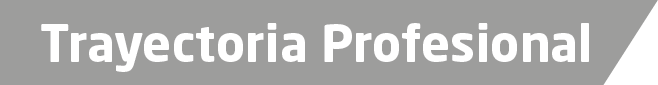 2001 a 2003Auxiliar Administrativo en la Agencia Segunda del Ministerio Público Investigador en el Fuero Común en Minatitlán, Veracruz.2003 a 2004Abogado litigante en materia penal.2005 a 2006Oficial encargado del Registro Civil en el Municipio de Hidalgotitlán, Veracruz. 2006 a 2008Agente del Ministerio Público Investigador Municipal del Fuero Común en Sayula de Alemán, Veracruz. 2008 a 2010Procurador de la Defensa del Menor, la Familia y el Indígena del Sistema DIF Municipal de Minatitlán, Veracruz. 2011 a 2012Coordinador de la Comisión de Agua Potable, Drenaje, Alcantarillado, Tratamiento y Disposición de Aguas Residuales del H. Ayuntamiento de Minatitlán, Veracruz. 2012 a 2015Agente del Ministerio Público de la Federación por designación especial adscrito a la Subprocuraduría Especializada en Investigación de Delincuencia Organizada.  2016 a la fechaFiscal Séptimo en la Unidad Integral de Procuración de Justicia del Vigésimo Primer Distrito Judicial en Coatzacoalcos, Veracruz. s de Conocimiento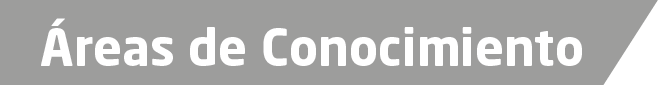 Derecho PenalDerecho Procesal PenalDerecho ConstitucionalAdministración Pública Municipal